입 사 지 원 서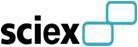 * 해당사항이 없거나, 기재를 원하지 않는 항목은 공란으로 두셔도 무방합니다자 기 소 개 / 경 력 기 술 서학기	간학교명졸업/수료/기타전공성적복수/부전공/기타력. .	-	. .고등학교력. .	-	. .대 학 교/력. .	-	. .대 학 원/병 역병역구분복무기간복무기간복무기간복무기간복무기간군별계급병과면제사유병 역..～..신 체․ 기 타신장체중시력혈액형외 국 어외국어명공인시험명공인성적/등급신 체․ 기 타㎝㎏좌	우형외 국 어신 체․ 기 타취미․특기종교결혼여부지병·신체장애외 국 어신 체․ 기 타외 국 어경 력직장명직위근무기간담당업무연봉(만원)퇴직사유경 력경 력경 력경 력자 격· 면 허자격증명등급취득일자발행처비고자 격· 면 허자 격· 면 허자 격· 면 허자 격· 면 허가 족 사 항관계성명생년직업/ 근무처동거여부비고가 족 사 항가 족 사 항가 족 사 항가 족 사 항가 족 사 항